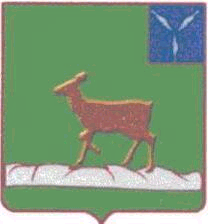 АДМИНИСТРАЦИЯИВАНТЕЕВСКОГО МУНИЦИПАЛЬНОГО  РАЙОНАСАРАТОВСКОЙ ОБЛАСТИП О С Т А Н О В Л Е Н И Е От  24.03.2017 г.  № 128   с. ИвантеевкаО внесении изменений в постановление № 232 от 04.10.2016 г.«Об утверждении муниципальной Программы «Комплексное развитие транспортной инфраструктуры Ивантеевского муниципального района Саратовской области на период 2017-2020 годы»	На основании Постановление Правительства РФ от 25.12.2015г. №1440 «Об утверждении требований к программам комплексного развития транспортной инфраструктуры поселений, городских округов», Устава Ивантеевского муниципального района Саратовской области, Закона Саратовской области от 30 января 2017 года № 5-ЗСО «Об областном бюджете на 2017 год и на плановый период 2018 и 2019 годов», руководствуясь ст.179 Бюджетного Кодекса Российской Федерации, администрация Ивантеевского муниципального района, ПОСТАНОВЛЯЕТ:         1. Внести изменения в постановление № 232 от 04.10.2016 г. «Об утверждении муниципальной Программы «Комплексное развитие транспортной инфраструктуры Ивантеевского муниципального района Саратовской области на период 2017-2020 годы» согласно приложениям.                    2. Настоящее постановление необходимо разместить на официальном сайте администрации Ивантеевского муниципального района Саратовской области.          3. Контроль за исполнением настоящего постановления возложить на заместителя главы администрации Ивантеевского муниципального района  Ю.Н. Савенкова.          Глава  Ивантеевскогомуниципального района                                                   В.В. БасовПриложение № 1к постановлению главы Ивантеевскогомуниципального района Саратовской областиот 24.03.2017 г. №134        Муниципальная Программа«Комплексное  развитие систем транспортной инфраструктуры на территорииИвантеевского муниципального района Саратовской области на 2017 – 2020 годы»Паспорт программы2. Характеристика существующего состояния транспортной инфраструктуры Ивантеевского муниципального района Саратовской области.2.1.  Социально — экономическое состояние Ивантеевского муниципального района.Ивантеевский муниципальный район занимает территорию — 2,0 тыс. км² в северной части Саратовского Заволжья. Граничит с Самарской областью на севере и тремя районами Саратовской области: Духовницким на западе, Пугачевским на юге, Перелюбским на востоке. Районный центр — с. Ивантеевка, расположен на юго-западе района на р. Чернава, в  от Саратова.На территории Ивантеевского муниципального района расположено 24 населённых пункта.По территории Ивантеевского муниципального района протекают Малый Иргиз и Большой Иргиз, Чернава, которые имеют хорошо разработанные долины.Для Ивантеевского МО характерен континентальный климат умеренных широт с холодной малоснежной зимой и жарким засушливым летом. Весна короткая, осень теплая и ясная.2.2.  Характеристика деятельности в сфере транспорта, оценка транспортного спроса.Транспортно-экономические связи Ивантеевского муниципального района осуществляются автомобильным и железнодорожным видом транспорта. Основным видом пассажирского транспорта поселения является автобусное сообщение. В основе оценки транспортного спроса лежит анализ передвижения населения к объектам тяготения.   Можно выделить основные группы объектов тяготения: - объекты социально сферы;- объекты трудовой деятельности- узловые объекты транспортной инфраструктуры.2.3. Характеристика сети дорог поселения, параметры дорожного движения, оценка качества содержания дорог.Дорожно-транспортная сеть Ивантеевского муниципального района состоит из дорог IV-V категории, предназначенных не для скоростного движения. В таблице 2.4.1 приведен перечень и характеристика дорог местного значения. Содержание автомобильных дорог осуществляется дорожной подрядной организацией по муниципальному контракту. Проверка качества содержания дорог по согласованному графику, в соответствии с установленными критериями.      Общая протяжённость дорожной сети составляет 243,101 м., почти все дороги требуют ямочного  и капитального ремонта. Таблица 2.4.1 Характеристика автомобильных дорог.1. Перечень автомобильных дорог общего пользования местного значенияИвантеевского муниципального района2. Перечень улично-дорожной сети населенных пунктов Ивантеевского муниципального района2.4. Анализ состава парка транспортных средств и уровня автомобилизации Ивантеевского муниципального района, обеспеченность парковками (парковочными местами).Автомобильный парк Ивантеевского муниципального района преимущественно состоит из легковых автомобилей, принадлежащих частным лицам. Детальная информация видов транспорта отсутствует. За период 2013-2015 годы отмечается рост числа личных транспортных средств и уровня автомобилизации населения. Хранение транспортных средств осуществляется на придомовых территориях. Парковочные места имеются у всех объектов социальной инфраструктуры и у административных зданий хозяйствующих организаций.   2.5. Характеристика работы транспортных средств общего пользования, включая анализ пассажиропотока.Передвижение по территории сельских населенных пунктов осуществляется с использованием личного транспорта либо в пешем порядке. Автомобильное движение в с. Ивантеевка и между населенными пунктами осуществляется посредством  легкового автомобильного транспорта, принадлежащим частным лицам и такси. 2.6. Характеристика пешеходного и велосипедного передвижения.Для передвижения пешеходов предусмотрены тротуары. В местах пересечения тротуаров с проезжей частью оборудованы нерегулируемые пешеходные переходы. Специализированные дорожки для велосипедного передвижения на территории поселения не предусмотрены. Движение велосипедистов осуществляется в соответствии с требованиями ПДД по дорогам общего пользования.   2.7. Анализ уровня безопасности дорожного движения.Транспорт является источником опасности не только для пассажиров, но и для населения, проживающего в зонах транспортных автомагистралей, железнодорожных путей, поскольку по ним транспортируются легковоспламеняющиеся, химические, горючие, взрывоопасные и другие вещества. Аварии на автомобильном транспорте при перевозке опасных грузов с выбросом (выливом) опасных химических веществ, взрывом горючих жидкостей и сжиженных газов возможны на автомобильной дороге регионального значения «Самара-Пугачев-Энгельс-Волгоград», а также железнодорожная дорога, проходящая по территории района.Из всех источников опасности на автомобильном транспорте большую угрозу для населения представляют дорожно-транспортные происшествия. Основная часть происшествий происходит из-за нарушения правил дорожного движения, превышения скоростного режима и неудовлетворительного качества дорожных покрытий.Крупными авариями на автотранспорте могут быть дорожно-транспортные аварии с участием пассажирских автобусов с числом пострадавших и погибших от 10 до 100 человек.Ситуация, связанная с аварийностью на транспорте, неизменно сохраняет актуальность в связи с несоответствием дорожно-транспортно инфраструктуры потребностям участников дорожного движения, их низко дисциплиной, а также недостаточной эффективностью функционирования системы обеспечения безопасности дорожного движения. В настоящее время решение проблемы обеспечения безопасности дорожного движения является одной из важнейших задач. По итогам 2015 года  на территории Ивантеевского муниципального района зарегистрировано 11 Дорожно-транспортных происшествий, это на 4 больше чем за 2014 год (7 ДТП). Для эффективного решения проблем, связанных с дорожно-транспортно аварийностью, непрерывно обеспечивать системный подход к реализации мероприятий по повышению безопасности дорожного движения.Таблица 2.8. Оценка дорожной ситуации2.9. Оценка уровня негативного воздействия транспортной инфраструктуры на окружающую среду, безопасность и здоровье человека.Рассмотрим характерные факторы, неблагоприятно влияющие на окружающую среду и здоровье.Загрязнение атмосферы. Выброс в воздух дыма и газообразных загрязняющих веществ (диоксин азота и серы, озон) приводят не только к загрязнению атмосферы, но и к вредным проявлениям для здоровья, особенно к респираторным аллергическим заболеваниям.Воздействие шума. Приблизительно 30% населения России подвергается воздействию шума от автомобильного транспорта с уровнем выше 55дБ. Это приводит к росту сердечнососудистых и эндокринных заболеваний. Воздействие шума влияет на познавательные способности людей, вызывает раздражительность.  Учитывая сложившуюся планировочную структуру Ивантеевского муниципального района и характер дорожно-транспортной сети, отсутствие дорог с интенсивным движением в районах жилой застройки, можно сделать вывод  о сравнительно благополучной экологической ситуации в части воздействия транспортно инфраструктуры на окружающую среду, безопасность и здоровье человека.2.10. Характеристика существующих условий и перспектив развития и размещения транспортной инфраструктуры поселения.Технико-экономические показатели Ивантеевского муниципального района Саратовской области2.11. Оценка нормативно-правовой базы, необходимой для функционирования и развития транспортной системы поселения.Основными документами, определяющими порядок функционирования и развития транспортной инфраструктуры являются:1. Градостроительный кодекс РФ от 29.12.2004г. №190-ФЗ (ред. от 30.12.2015г.);2. Федеральный закон от 08.11.2007г. №257-ФЗ (ред. от 15.02.2016г) «Об автомобильных дорогах и о дорожной деятельности в РФ и о внесении изменений в отдельные законодательные акты Российской Федерации»;3. Федеральный закон от 10.12.1995г. №196-ФЗ (ред. от 28.11.2015г.) «О безопасности дорожного движения»;4. Постановление Правительства РФ от 23.10.1993г. №1090 (ред. от 21.01.2016г) «О правилах дорожного движения»;5. Постановление Правительства РФ от 25.12.2015г. №1440 «Об утверждении требований к программам комплексного развития транспортной инфраструктуры поселений, городских округов»;6. Постановление администрации Ивантеевского муниципального района от 20.08.2013 г. № 843 «Об утверждении Положения о порядке принятия решений о разработке муниципальных программ Ивантеевского района, их формирования и реализации, проведения оценки эффективности реализации муниципальных  программ Ивантеевского района».Нормативно-правовая база необходимая для функционирования и развития транспортной инфраструктуры сформирована.3. Цели и задачи муниципальной программыЦели муниципальной программы:сокращение ущерба от дорожно-транспортных происшествий и их последствий.Задачи муниципальной программы:сохранение жизни и здоровья участников дорожного движения за счет повышения дисциплины на дорогах.4. Целевые показатели муниципальной программыРеализация муниципальной программы позволит достигнуть следующих целевых показателей:снижение доли протяженности автомобильных дорог общего пользования муниципального значения, не отвечающих нормативным требованиям, в общей протяженности автомобильных дорог общего пользования регионального, межмуниципального значения (ежегодно) с 88,9 процентов в 2016 году до 88,6 процента в 2020 году;пополнение доходной части бюджета от штрафных санкций за нарушение правил дорожного движения (ежегодно) с 1,0 млн. рублей в 2016 году до 1,2 млн. рублей в 2020 году;уменьшение к 2020 году количества дорожно-транспортных происшествий со смертельным исходом на 15 процентов;5. Прогноз конечных результатов муниципальной программы,сроки и этапы реализации муниципальной программыВ результате реализации муниципальной программы планируется достижение следующих конечных результатов муниципальной программы:уменьшение к 2020 году доли протяженности автомобильных дорог общего пользования муниципального значения, не отвечающих нормативным требованиям, в общей протяженности автомобильных дорог общего пользования муниципального значения на 0,4 процента.муниципальная программа реализуется в один этап, с 2017 - 2020 годы.6.Прогноз транспортного спроса, изменение объемов и характера передвижения населения и перевозок грузов на территории района.6.1. Прогноз социально-экономического и градостроительного развития района.В период реализации программы прогнозируется тенденция небольшого роста численности населения, обусловленная созданием комфортных социальных условий для проживания граждан, в том числе молодых семей, что в свою очередь будет способствовать восстановлению процессов естественного прироста населения.На территории Ивантеевского муниципального района расположено 24 населенных пункта, в которых проживает 13 975 человек. Зарегистрировано организаций – 138, и  ИП – 337.Общая жилая площадь в Ивантеевском муниципальном районе составляет 444,1 тыс.м2. В настоящее время обеспеченность общей площадью по Ивантеевскому муниципальному району равен 29,8 м2/чел.Население Ивантеевского муниципального района, в основном, имеет благоприятные условия проживания по параметрам жилищной обеспеченности. Поэтому приоритетной задачей жилищного строительства на расчетный срок является создание комфортных условий с точки зрения обеспеченности современным инженерным оборудованием. В концепции территориального планирования Ивантеевского муниципального района предусмотрено увеличение обеспеченности общей площади на 1-ую очередь строительства до 33 м2 на одного жителя, а на расчетный срок до 35 м2.Решение этих задач возможно при увеличении объёмов строительства жилья за счёт всех источников финансирования. Всё это потребует большой работы по привлечению инвесторов к реализации этой программы.6.2. Прогноз транспортного спроса района, объемов и характера передвижения населения и перевозок грузов по видам транспорта, имеющегося на территории района.С учетом сложившейся экономической ситуации, характер и объемы передвижения населения и перевозки грузов практически не изменяются.6.3. Прогноз развития транспортно инфраструктуры по видам транспорта.В период реализации Программы транспортная инфраструктура по видам транспорта не перетерпит существенных изменений. Основным видом транспорта остается автомобильный. Транспортная связь с районным, областным центрами и населенными пунктами будет осуществляться общественным транспортом (автобусное сообщение), в с. Ивантеевка и внутри сельских населенных пунктов личным транспортом и пешеходным сообщением. Конкурсные мероприятия по отбору перевозчика намечены на октябрь 2016 года.  Для целей обслуживания действующих производственных предприятий сохраняется использование грузового транспорта.6.4. Прогноз развития дорожной сети поселения.Основными направлениями развития  дорожной сети района в период реализации Программы будет являться сохранение протяженности, соответствующим нормативным требованиям, автомобильных дорог общего пользования за счет ремонта и капитального ремонта автомобильных дорог, поддержание автомобильных дорог на уровне соответствующем категории дороги, путем нормативного содержания дорог, повышения качества и безопасности дорожной сети.6.5. Прогноз уровня автомобилизации, параметров дорожного движения.При сохранившейся тенденции к увеличению уровня автомобилизации населения, с учетом прогнозируемого увеличения количества транспортных средств, без изменения пропускной способности дорог, предполагается повышение интенсивности движения по основным направлениям к объектам тяготения.6.6. Прогноз показателей безопасности дорожного движения.Предполагается незначительный рост аварийности. Это связано с увеличением парка автотранспортных средств и неисполнением участниками дорожного движения правил дорожного движения.Факторами, влияющими на снижение аварийности станут обеспечение контроля за выполнением мероприятий по обеспечению безопасности дорожного движения, развитие систем видеофиксации нарушений правил дорожного движения, развитие целевой системы воспитания и обучения детей безопасному поведению на улицах и дорогах, проведение разъяснительной и предупредительно-профилактической работы среди населения по вопросам обеспечения безопасности дорожного движения с использованием СМИ.6.7. Прогноз негативного воздействия транспортной инфраструктуры на окружающую среду и здоровье человека.В период действия Программы, не предполагается изменения центров транспортного тяготения, структуры, маршрутов и объемов грузовых и пассажирских перевозок. Причиной увеличения негативного воздействия на окружающую среду и здоровье населения, станет рост автомобилизации населения в совокупности с ростом его численности в связи с чем, усилится загрязнение атмосферы выбросами в воздух дыма и газообразных загрязняющих веществ и увеличением воздействия шума на здоровье человека.7. Принципиальные варианты развития транспортной инфраструктуры и их укрупненную оценку по целевым показателям (индикаторам) развития транспортной инфраструктуры с последующим выбором предлагаемого к реализации варианта.Автомобильные дороги подвержены влиянию природной окружающей среды, хозяйственной деятельности человека и постоянному воздействию транспортных средств, в результате чего меняется технико-эксплутационное состояние дорог. Состояние сети дорог определяется своевременностью, полнотой и качеством выполнения работ по содержанию, ремонту капитальному ремонту и зависит напрямую от объемов финансирования. В условиях, когда объем инвестиций в дорожной комплекс является явно недостаточным, а рост уровня автомобилизации значительно опережает темпы роста развития дорожной инфраструктуры на первый план выходят работы по содержанию и эксплуатации дорог.  Поэтому в Программе выбирается вариант качественного содержания и капитального ремонта дорог.8. Обобщенная характеристика подпрограмм муниципальнойпрограммыМуниципальная программа реализуется в рамках одной подпрограммы, которая обеспечивает достижение целей и решение задач муниципальной программы.Реализация подпрограммы 1 «Модернизация и развитие автомобильных дорог общего пользования муниципального значения Ивантеевского района Саратовской области» обеспечивает достижение цели по удовлетворению спроса населения и потребностей экономики Саратовской области в разветвленной сети автомобильных дорог общего пользования муниципального значения, а также мостов и иных искусственных сооружений на них в соответствии с требованиями безопасности дорожного движения, а также решение задач по обеспечению функционирования и развития сети автомобильных дорог/мостов муниципального значения, формированию единой дорожной сети круглогодичной доступности для населения.Реализация подпрограммы 2 "Повышение безопасности дорожного движения в Ивантеевском районе Саратовской области" обеспечивает достижение цели по обеспечению безопасности дорожного движения, а также решение задачи по снижению уровня аварийности на дорогах.9. Финансовое обеспечение реализациимуниципальной программыобщий объем финансового обеспечения муниципальной программы за счет муниципального дорожного фонда на 2017 - 2020 годы составит – 54 592,2 тыс. рублей, из них:Всего на . 16 254,5 тыс. руб. в том числе:-  средства областного бюджета: 8 495,0 тыс. руб.- средства местного бюджета: 7 759,5 тыс. руб.Всего на . 10 208,1 тыс. руб. в том числе:- средства местного бюджета: 10 208,1 тыс. руб.Всего на . 10 629,6 тыс. руб. в том числе:- средства местного бюджета: 10 629,6 тыс. руб.Всего на . 17 500,0 тыс. руб. в том числе:-  средства областного бюджета: 7 500,0 тыс. руб. (прогнозно)- средства местного бюджета: 10 000,0 тыс. руб.Итого с 2017 – 2020 г. 54 592,2 тыс. руб. в том числе:-  средства областного бюджета: 15 995,0 тыс. руб. (прогнозно)- средства местного бюджета: 38 597,2 тыс. руб.подпрограмма 1 «Модернизация и развитие автомобильных дорог общего пользования муниципального значения Ивантеевского района Саратовской области» - 54 392,2 тыс. рублей, из них:Всего на 2017 г. 16 204,5 тыс. руб. в том числе:-  средства областного бюджета: 8 495,0 тыс. руб.- средства местного бюджета: 7 709,5 тыс. руб.Всего на 2018 г. 10 158,1 тыс. руб. в том числе:- средства местного бюджета: 10 158,1 тыс. руб.Всего на 2019 г. 10 579,6 тыс. руб. в том числе:- средства местного бюджета: 10 579,6  тыс. руб.Всего на 2020 г. 17 450,0 тыс. руб. в том числе:-  средства областного бюджета: 7 500,0 тыс. руб. (прогнозно)- средства местного бюджета: 9 950,0 тыс. руб.Итого с 2017 – 2020 г. 54 392,2 тыс. руб. в том числе:-  средства областного бюджета: 15 995,0 тыс. руб. (прогнозно)- средства местного бюджета: 38 397,2 тыс. руб.общий объем финансового обеспечения Подпрограмма 2 «Повышение безопасности дорожного движения в Ивантеевском районе Саратовской области» –  200,0 тыс. рублей, из них:2017 – 50,0 тыс. рублей;2018 - 50,0 тыс. рублей;2019 - 50,0 тыс. рублей;2020 - 50,0 тыс. рублей;в том числе:местный бюджет - 200,0 тыс. рублей, из них:2017 – 50,0 тыс. рублей;2018 - 50,0 тыс. рублей;2019 - 50,0 тыс. рублей;2020 - 50,0 тыс. рублей;10. Анализ рисков реализации муниципальной программыи меры управления рискамиПри реализации настоящей муниципальной программы и для достижения поставленных целей необходимо учитывать возможные финансовые, экономические риски.Важнейшими условиями успешной реализации муниципальной программы являются минимизация рисков, эффективный мониторинг выполнения намеченных мероприятий, принятие оперативных мер по корректировке приоритетных направлений и показателей муниципальной программы.Финансовые риски связаны с возникновением бюджетного дефицита и недостаточным вследствие этого уровнем финансирования из средств областного бюджета, секвестированием бюджетных расходов на установленные сферы деятельности. Реализация финансовых рисков может повлечь срыв программных мероприятий, что существенным образом отразится на конечных результатах муниципальной программы.Реализация мероприятий муниципальной программы может осложняться имеющимися рисками, которые будут препятствовать достижению запланированных результатов.К числу частично управляемых рисков относится дефицит высококвалифицированных кадров в районах области, в связи с чем возможны сложности с применением передовых технологий.Основными неуправляемыми рисками являются растущая экономическая нестабильность и неопределенность, возможное возникновение бюджетного дефицита и недостаточным вследствие этого финансирование из средств областного бюджета. Кроме того, экономическая и финансовая ситуация в значительной мере влияет на инвестиционный климат в регионе.Меры управления рисками реализации муниципальной программы основываются на следующем анализе.Наибольшее отрицательное влияние на реализацию муниципальной программы могут оказать финансовые риски. В рамках муниципальной программы отсутствует возможность управления этими рисками. Возможен лишь оперативный учет последствий их проявления.Минимизация финансовых рисков возможна на основе:регулярного мониторинга и оценки эффективности реализации мероприятий муниципальной программы;разработки дополнительных мер областной поддержки транспортной отрасли;своевременной корректировки перечня основных мероприятий и показателей муниципальной программы.Минимизация рисков достигается в ходе регулярного мониторинга и оценки эффективности реализации мероприятий муниципальной программы, а также на основе:обеспечения эффективной координации деятельности соисполнителей и иных организаций, участвующих в реализации программных мероприятий.Качественную и количественную оценку факторов рисков реализации подпрограммы произвести не представляется возможным в связи с отсутствием методик и рекомендаций их расчета на федеральном уровне.11. Характеристика подпрограмм муниципальной программыПодпрограмма 1«Модернизация и развитие автомобильных дорог общегопользования муниципального значения Ивантеевского районаСаратовской области»Паспорт подпрограммы1. Характеристика сферы реализации подпрограммы, описаниеосновных проблем в указанной сфере и прогноз ее развития,обоснование включения в муниципальную программуАвтомобильные дороги являются неотъемлемой частью единой транспортной системы Ивантеевского района Саратовской области. Состояние и развитие сети автомобильных дорог имеет исключительное значение, поскольку дороги обеспечивают базовые условия жизнедеятельности общества и являются важным инструментом достижения социальных, экономических и других показателей региона.Географическое положение области благоприятно для развития мощной транспортной системы. В то же время состояние сети муниципальных дорог Ивантеевского района близко к критическому.Из-за систематического, несвоевременного ремонта (недоремонта) муниципальных дорог, связанного с проблемами бюджетного финансирования, 86 процентов протяженности дорожной сети Ивантеевского района Саратовской области не соответствует нормативным требованиям.Продолжает углубляться несоответствие уровня развития и состояния автомобильных дорог уровню автомобилизации и спросу на автомобильные перевозки. Большая часть автомобильных дорог построена в 60 - 70 годах прошлого столетия под осевые нагрузки 6 и 10 т, в то время как современные серийно выпускаемые грузовики имеют осевую нагрузку 11,5 т. Превышение осевых нагрузок - один из главных факторов сокращения срока службы дорожного покрытия.Низкий технический уровень состояния дорог ведет к увеличению издержек пользователей автомобильных дорог: дополнительных затрат времени и топлива, а также износа транспортных средств, что напрямую влияет на цену товаров и услуг.Эти факторы сдерживают социально-экономическое развитие области и препятствуют реализации ее транзитного потенциала.Сохранение сложившихся тенденций может привести к "потере" большей части сети дорог общего пользования муниципального значения.2. Приоритеты муниципальной политики в сфере реализацииподпрограммы, цели, задачи, целевые показатели подпрограммы,описание основных ожидаемых конечных результатов, сроков иэтапов реализации подпрограммыПриоритетным направлением в сфере дорожного хозяйства являются:обеспечение сохранности существующей сети автомобильных дорог муниципального значения, поддержание ее транспортно-эксплуатационного состояния и обеспечение безопасного и бесперебойного движения транспорта за счет выполнения мероприятий по содержанию, ремонту и капитальному ремонту;развитие опорной сети автомобильных дорог общего пользования муниципального значения, обеспечивающей пропуск основного объема грузо - и пассажироперевозок, транзитного транспорта;повышение доступности услуг транспортного комплекса для населения.Целью реализации подпрограммы является удовлетворение спроса населения и потребностей экономики области в разветвленной сети автомобильных дорог общего пользования муниципального значения, а также мостов и иных искусственных сооружений на них в соответствии с требованиями безопасности дорожного движения.Достижение цели обеспечивается за счет решения следующих задач подпрограммы:обеспечение функционирования сети автомобильных дорог/мостов муниципального значения;развитие сети автомобильных дорог/мостов муниципального значения;формирование единой дорожной сети круглогодичной доступности для населения.Для решения задачи обеспечения функционирования существующей сети автомобильных дорог муниципального значения, поддержания ее транспортно-эксплуатационного состояния и обеспечения безопасного и бесперебойного движения транспорта необходимо рациональное распределение финансовых ресурсов между мероприятиями по содержанию, ремонту и капитальному ремонту.Для решения задачи развития сети автомобильных дорог общего пользования муниципального значения, а также мостов и иных искусственных сооружений на них и реализации транзитного потенциала района необходимо решить задачу, связанную с увеличением протяженности соответствующих нормативным требованиям автомобильных дорог и мостовых сооружений.3. Характеристика основных мероприятий подпрограммыДостижение целей и решение задач подпрограммы осуществляются путем скоординированного выполнения взаимоувязанных по срокам, ресурсам и источникам финансового обеспечения комплекса мероприятий подпрограммы.Выполнение основных мероприятий подпрограммы будет способствовать реализации инновационного сценария социально-экономического развития.В рамках основного мероприятия решаются задачи по развитию сети автомобильных дорог общего пользования муниципального значения, по формированию единой дорожной сети круглогодичной доступности для населения.В рамках реализации указанного мероприятия планируется проведение работ по строительству и реконструкции автомобильных дорог общего пользования муниципального значения.Доступность транспортных услуг относится к числу важнейших параметров, определяющих качество жизни населения.В рамках основного мероприятия решается задача по обеспечению функционирования сети автомобильных дорог общего пользования муниципального значения.В рамках реализации указанного мероприятия планируется проведение работ по капитальному ремонту и ремонту автомобильных дорог общего пользования муниципального значения, в том числе с применением инновационных технологий на основе углеродных материалов, содержанию автомобильных дорог общего пользования муниципального значения и искусственных сооружений на них.Целью капитального ремонта является полное восстановление конструктивных элементов автомобильной дороги, дорожных сооружений и их частей и доведение их состояния до уровня установленных допустимых значений и технических характеристик категории ремонтируемой автомобильной дороги, позволяющего обеспечить нормативные требования к ее потребительским свойствам в период до очередного капитального ремонта или реконструкции.Целью ремонта является восстановление транспортно-эксплуатационного состояния автомобильной дороги и дорожных сооружений до уровня, позволяющего обеспечить выполнение нормативных требований к ее потребительским свойствам в период до очередного ремонта при интенсивности движения, не превышающей расчетную для данной категории автомобильной дороги.Под содержанием дорог подразумевается комплекс работ, осуществляемый в течение всего года по уходу за дорогой, дорожными сооружениями и полосой отвода, элементами обстановки дорог, организации и безопасности движения, предупреждению появления и устранению деформаций и повреждений, в результате чего поддерживается транспортно-эксплуатационное состояние дороги на требуемом уровне.В рамках реализации указанного мероприятия планируется проведение работ по содержанию автомобильных дорог, мостов, внеклассных мостовых переходов на уровне, допустимом нормативами.4. Обоснование объема финансового обеспечения, необходимогодля реализации подпрограммыФинансовое обеспечение мероприятий подпрограммы предусматривается за счет средств муниципального дорожного фонда.Общий объем финансового обеспечения подпрограммы – 54 392,2 тыс. рублей, из них:5. Анализ рисков реализации подпрограммы и описаниемер управления рисками реализации подпрограммыПодпрограмма представляет собой систему взаимоувязанных по задачам, срокам осуществления и ресурсам мероприятий, направленных на достижение приоритетов и целей государственной политики в сфере дорожного хозяйства.Реализация подпрограммы сопряжена с рядом макроэкономических, социальных, финансовых и иных рисков, которые могут привести к несвоевременному или неполному решению задач подпрограммы и другим негативным последствиям. К таким рискам следует отнести:сокращение бюджетного финансирования, которое прямо влияет на возможность реализации мероприятий подпрограммы;рост цен на строительные и горюче-смазочные материалы, тарифов и цен на поставку энергоресурсов, повышение стоимости железнодорожных и автомобильных перевозок в размерах, не позволяющих обеспечить выполнение заключенных государственных контрактов в рамках действующего законодательства о закупках для государственных (муниципальных) нужд;усиление кризисных явлений в банковском секторе, включая увеличение процентной ставки за пользование кредитами.В целях минимизации негативных последствий рисков реализации подпрограммы предусматриваются следующие меры:разработка и реализация мероприятий по увеличению доходов областного бюджета, определяющих объем бюджетных ассигнований дорожного фонда;повышение инвестиционной привлекательности дорожного хозяйства области;определение перспективного уровня потребления дорожно-строительных и горюче-смазочных материалов, энергоресурсов и потребности в грузоперевозках. Работа с поставщиками материалов и энергоресурсов, транспортными организациями по разработке и реализации ценовой политики в отношении обеспечения материалами, ресурсами и услугами дорожного комплекса области.Качественную и количественную оценку факторов рисков реализации подпрограммы произвести не представляется возможным в связи с отсутствием методик и рекомендаций их расчета на федеральном уровне.Подпрограмма 2«Повышение безопасности дорожного движенияв Ивантеевском районе Саратовской области»Паспорт подпрограммыНаименование подпрограммы	 «Повышение безопасности дорожного движения в Ивантеевском районе Саратовской области» (далее - подпрограмма)Ответственный исполнитель подпрограммы	 администрация Ивантеевского муниципального районаЦель подпрограммы Задачи подпрограммы	обеспечение безопасности дорожного движения	снижение уровня аварийности на дорогах;	вынесение постановлений об административных правонарушениях, выявленных нарушений правил дорожного движенияЦелевые показатели подпрограммы	количество постановлений об административных правонарушениях, выявленных нарушений правил дорожного движения с 25 тыс. шт. в 2016 году до 30 тыс. шт. в 2020 году;	количество лиц погибших в результате дорожно-транспортных происшествий с 10 чел. в 2016 году до 5 чел. в 2020 годуСроки и этапы реализации подпрограммы	2017 - 2020 годы, реализуется в один этапОбъем и источники финансового обеспечения подпрограммы (по годам)	общий объем финансового обеспечения подпрограммы - 200,0 тыс. рублей, из них:	2017 – 50,0 тыс. рублей;     2018 - 50,0 тыс. рублей;     2019 - 50,0 тыс. рублей;     2020 - 50,0 тыс. рублей;	в том числе:	местный бюджет - 200,0 тыс. рублей, из них:	2017 – 50,0 тыс. рублей;     2018 - 50,0 тыс. рублей;     2019 - 50,0 тыс. рублей;     2020 - 50,0 тыс. рублей;	Ожидаемые результаты реализации подпрограммы	вынесение к 2020 году 30 тыс. постановлений об административных правонарушениях, выявленных нарушений правил дорожного движения1. Характеристика сферы реализации подпрограммы, описаниеосновных проблем и прогноз ее развития, а также обоснованиевключения в муниципальную программуБезопасность дорожного движения является одной из важных социально-экономических и демографических задач Ивантеевского района. Аварийность на автомобильном транспорте наносит огромный материальный и моральный ущерб как обществу в целом, так и отдельным гражданам. Дорожно-транспортный травматизм приводит к исключению из сферы производства людей трудоспособного возраста.Ежегодно в районе в результате дорожно-транспортных происшествий погибают и получают ранения свыше 100 чел. Обеспечение безопасности дорожного движения является составной частью национальных задач обеспечения личной безопасности, решения демографических, социальных и экономических проблем. Сохранение жизни и здоровья участников дорожного движения (за счет повышения дисциплины на дорогах, организации дорожного движения и т.д.) и, как следствие, сокращение демографического и социально-экономического ущерба от дорожно-транспортных происшествий и их последствий согласуется с приоритетами социально-экономического развития района в долгосрочной и среднесрочной перспективе.Для эффективного решения проблем с дорожно-транспортной аварийностью и обеспечения снижения ее показателей до уровня развитых стран мира необходимы продолжение системной реализации мероприятий по повышению безопасности дорожного движения и их финансирование.Продолжение применения программно-целевого метода решения проблем дорожно-транспортной аварийности позволит не только сохранить накопленный потенциал и привести к достижению целевого ориентира сокращения числа погибших в дорожно-транспортных происшествиях в районе в 2020 году, но и сформировать предпосылки выхода на еще более амбициозные стратегические цели снижения дорожно-транспортного травматизма на следующие пять лет.В настоящее время проблемы, связанные с обеспечением безопасности дорожного движения, по-прежнему актуальны и требуют незамедлительного решения.Низкое правовое сознания участников дорожного движения и отсутствие у них стереотипов безопасного поведения на дорогах приводит к увеличению количества дорожно-транспортных происшествий, (далее - ДТП), совершаемых по причине "человеческого фактора". Не совершенство систем организации, управления и контроля дорожного движения, а также наличие рисков возникновения тяжких последствий от ДТП приводят к увеличению ДТП и следовательно количеству лиц, погибших и пострадавших в их результате.Учитывая высокую социально-экономическую значимость поставленных задач, связанных с обеспечением безопасности дорожного движения, их эффективное решение возможно только при активной государственной поддержке.Утверждение подпрограммы в конечном итоге позволит обеспечить успешную реализацию политики, направленной на сокращение ДТП и количества лиц, погибших и пострадавших в их результате, что повлечет за собой сокращение экономического ущерба от автомобильных аварий и социальную стабильность в обществе, как в настоящее время, так и в обозримом будущем.2. Приоритеты государственной политики в сфере реализацииподпрограммы, цели, задачи, целевые показатели подпрограммы,описание основных ожидаемых конечных результатов, сроков иэтапов реализации подпрограммыОсновными целями подпрограммы являются:обеспечение безопасности дорожного движения.Задачи подпрограммы:снижение уровня аварийности на дорогах;вынесение постановлений об административных правонарушениях, выявленных нарушений правил дорожного движения Целевые показатели подпрограммы:количество выносимых постановлений об административных правонарушениях, выявленных при помощи нарушений правил дорожного движения;количество лиц, погибших в результате дорожно-транспортных происшествий.Ожидаемыми конечными результатами подпрограммы являются:нанесение дорожной разметки в количестве 10,0 км;установка 50 дорожных знаков;установка 45 п. м дорожных ограждений;вынесение к 2020 году 30 тыс. постановлений об административных правонарушениях, выявленных нарушений правил дорожного движения
Подпрограмма реализуется в один этап с 2017 - 2020 годы.3. Обоснование объема финансового обеспечения, необходимогодля реализации подпрограммыОбщий объем финансового обеспечения подпрограммы – 200,0 тыс. рублей, из них:2017 – 50,0 тыс. рублей;2018 – 50,0 тыс. рублей;2019 – 50,0 тыс. рублей;2020 – 50,0 тыс. рублей;в том числе:местный бюджет – 200,0 тыс. рублей, из них:2017 – 50,0 тыс. рублей;2018 – 50,0 тыс. рублей;2019 – 50,0 тыс. рублей;2020 – 50,0 тыс. рублей;4. Анализ рисков реализации подпрограммы и описание меруправления рисками реализации подпрограммыПодпрограмма представляет собой систему взаимоувязанных по задачам, срокам осуществления и ресурсам мероприятий, направленных на достижение приоритетов и целей государственной политики в сфере повышения безопасности дорожного движения.Реализация подпрограммы сопряжена с рядом макроэкономических, социальных, финансовых и иных рисков, которые могут привести к несвоевременному или неполному решению задач подпрограммы и другим негативным последствиям. К таким рискам следует отнести:сокращение бюджетного финансирования, которое прямо влияет на возможность реализации мероприятий подпрограммы;рост цен на специализированное оборудование и программное обеспечение, тарифов и цен на оказание услуг почтовой связи в размерах, не позволяющих обеспечить выполнение заключенных контрактов в рамках действующего законодательства о закупках для муниципальных нужд;усиление кризисных явлений в банковском секторе, включая увеличение процентной ставки за пользование кредитами.В целях минимизации негативных последствий рисков реализации подпрограммы предусматриваются следующие меры:оптимизация приобретения оборудования и программного обеспечения;работа с организациями по разработке и реализации ценовой политики в отношении обеспечения оказания услуг почтовой связи.Качественную и количественную оценку факторов рисков реализации подпрограммы произвести не представляется возможным в связи с отсутствием методик и рекомендаций их расчета на федеральном уровне.Верно:Управляющая  делами администрацииИвантеевского муниципального района                               А.М. Грачева                                                          Приложение № 2                                                                                                                                                                             к постановлению главы Ивантеевскогомуниципального района Саратовской области                                                                                                                                                                    от 24.03.2017 г. №134Сведения о целевых показателях муниципальной программы«Комплексное развитие систем транспортной инфраструктуры на территории Ивантеевского муниципального района Саратовской области на 2017 – 2020 годы»Верно:Управляющая  делами администрацииИвантеевского муниципального района                                                                                                              А.М. Грачева                                                               Приложение № 3                                                                                                                                                                             к постановлению главы Ивантеевскогомуниципального района Саратовской области                                                                                                                                                                    от 24.03.2017 г. №134Сведения об объемах и источниках финансового обеспечения муниципальной программы «Комплексное развитие систем транспортной инфраструктуры на территории Ивантеевского муниципального района Саратовской области на 2017 – 2020 годы»Верно:Управляющая  делами администрацииИвантеевского муниципального района                                                                                                 А.М. ГрачеваПриложение № 4к постановлению главы Ивантеевскогомуниципального района Саратовской областиот 24.03.2017 г. №134        График выполнения мероприятий  программы «Комплексное развитие систем транспортной инфраструктуры на территории Ивантеевского муниципального района на 2017 – 2020 годы»Верно:Управляющая делами администрации                                                 А.М. ГрачеваИвантеевского муниципального районаПриложение № 5к постановлению главы Ивантеевскогомуниципального района Саратовской областиот 24.03.2017 г. №134        План на 2017 год по ремонту и содержанию автомобильных дорог общего пользования местного значенияВерно:Управляющая делами администрации                                                 А.М. ГрачеваИвантеевского муниципального районаНаименование программыМуниципальная Программа «Комплексное развитие систем транспортной инфраструктуры на территории Ивантеевского муниципального района Саратовской области на 2017-2020 годы» (далее – Программа)Основания для разработки программыФедеральный закон от 29.12.2014 № 456-ФЗ «О внесении изменений в Градостроительный кодекс Российской Федерации и отдельные законодательные акты Российской Федерации», Федеральный закон от 06 октября 2003 года № 131-ФЗ «Об общих принципах организации местного самоуправления в Российской Федерации»,  Постановление Правительства РФ от 1 октября . № 1050 «Об утверждении требований к программам комплексного развития социальной инфраструктуры поселений, городских округов», Устав Ивантеевского муниципального района Саратовской областиЗаказчикпрограммыАдминистрация Ивантеевского муниципального района Саратовской областиИсполнители программыОтдел архитектуры и капитального строительства администрации Ивантеевского муниципального района Саратовской областиПодпрограммы муниципальной программыподпрограмма 1 «Модернизация и развитие автомобильных дорог общего пользования муниципального значения Ивантеевского района Саратовской области»;Подпрограмма 2 «Повышение безопасности дорожного движенияв Ивантеевском района Саратовской области»Цели муниципальной программысокращение ущерба от дорожно-транспортных происшествий и их последствийЗадачи муниципальной программысохранение жизни и здоровья участников дорожного движения за счет повышения дисциплины на дорогахЦелевые показатели муниципальной программыснижение доли протяженности автомобильных дорог общего пользования регионального, межмуниципального значения, не отвечающих нормативным требованиям, в общей протяженности автомобильных дорог общего пользования муниципального значения (ежегодно) с 88,9 процентов в 2016 году до 88,6 процента в 2020 году;пополнение доходной части бюджета от штрафных санкций за нарушение правил дорожного движения (ежегодно) с 1,0 млн. рублей в 2016 году до 1,2 млн. рублей в 2020 году;уменьшение к 2020 году количества дорожно-транспортных происшествий со смертельным исходом на 15 процентовСроки и этапы реализации программы2017 – 2020  годыУкрупненное описание запланированных мероприятий программы-   разработка проектно-сметной документации;-   строительство дорог-   реконструкция существующих дорог;-   капитальный ремонт дорог.- приобретение материалов;- мероприятия по организации дорожного движения;- текущий ремонт, содержание автомобильных дорог.Объемы и источники финансирования программыобщий объем финансового обеспечения муниципальной программы за счет муниципального дорожного фонда на 2017 - 2020 годы составит – 54 592,2 тыс. рублей, из них:Всего на . 16 254,5 тыс. руб. в том числе:-  средства областного бюджета: 8 495,0 тыс. руб.- средства местного бюджета: 7 759,5 тыс. руб.Всего на . 10 208,1 тыс. руб. в том числе:- средства местного бюджета: 10 208,1 тыс. руб.Всего на . 10 629,6 тыс. руб. в том числе:- средства местного бюджета: 10 629,6 тыс. руб.Всего на . 17 500,0 тыс. руб. в том числе:-  средства областного бюджета: 7 500,0 тыс. руб. (прогнозно)- средства местного бюджета: 10 000,0 тыс. руб.Итого с 2017 – 2020 г. 54 592,2 тыс. руб. в том числе:-  средства областного бюджета: 15 995,0 тыс. руб. (прогнозно)- средства местного бюджета: 38 597,2 тыс. руб.подпрограмма 1 «Модернизация и развитие автомобильных дорог общего пользования муниципального значения Ивантеевского района Саратовской области» - 54 392,2 тыс. рублей, из них:Всего на 2017 г. 16 154,5 тыс. руб. в том числе:-  средства областного бюджета: 8 495,0 тыс. руб.- средства местного бюджета: 7 709,5 тыс. руб.Всего на 2018 г. 10 158,1 тыс. руб. в том числе:- средства местного бюджета: 10 158,1 тыс. руб.Всего на 2019 г. 10 579,6 тыс. руб. в том числе:- средства местного бюджета: 10 579,6  тыс. руб.Всего на 2020 г. 17 450,0 тыс. руб. в том числе:-  средства областного бюджета: 7 500,0 тыс. руб. (прогнозно)- средства местного бюджета: 9 950,0 тыс. руб.Итого с 2017 – 2020 г. 54 392,2 тыс. руб. в том числе:-  средства областного бюджета: 15 995,0 тыс. руб. (прогнозно)- средства местного бюджета: 38 397,2 тыс. руб.общий объем финансового обеспечения Подпрограмма 2 «Повышение безопасности дорожного движения в Ивантеевском районе Саратовской области» –  200,0 тыс. рублей, из них:2017 – 50,0 тыс. рублей;2018 - 50,0 тыс. рублей;2019 - 50,0 тыс. рублей;2020 - 50,0 тыс. рублей;в том числе:местный бюджет - 200,0 тыс. рублей, из них:2017 – 50,0 тыс. рублей;2018 - 50,0 тыс. рублей;2019 - 50,0 тыс. рублей;2020 - 50,0 тыс. рублей;Средства муниципального дорожного фонда на 2017-2020 годы уточняются при формировании бюджета на очередной финансовый год.Ожидаемые результаты  реализации Программы- повышение качества, эффективности  и доступности транспортного обслуживания населения  и субъектов экономической деятельности муниципального района;-  обеспечение надежности и безопасности системы транспортной инфраструктуры.№Наименование автомобильных дорогПротяженность, покрытие1Автомобильная дорога «Самара-Пугачев-Энгельс-Волгоград» (в пределах района)по ул. Зеленая в с. Ивантеевка3,332 км. Асфальто-бетонное покрытие2Автоподъезд к п. Карьерный от автомобильной дороги «Самара-Пугачев-Энгельс-Волгоград»1,86 км. Асфальто-бетонное покрытие3Автомобильная дорога «Ивантеевка-Раевка» по ул. Центральная в с. Раевка2,78 км. Асфальто-бетонное покрытие4Автоподъезд к с. Арбузовка от автомобильной дороги «Ивантеевка-Бартеневка» (0,65 км по ул. Булычевская в с. Арбузовка) автодорога Ивантеевка-Арбузовка в соответствии с техническим паспортом как автоподъезд к с. Арбузовка от автомобильной дороги «Ивантеевка-Бартеневка»2,35  км. Асфальто-бетонное покрытие5Автоподъезд к ж/д ст. Тополек от  автомобильной дороги «Ивантеевка-Бартеневка»0,22 км. Асфальто-бетонное покрытие6Автомобильная дорога «Ивантеевка-Мирный (в т.ч. мост через пруд)15,2 км. Асфальто-бетонное покрытие7Автомобильная дорога «Ивантеевка-Чернава-Восточный» (2,08 км по ул. Центральная в с. Чернава) автомобильная дорога «Ивантеевка-Чернава-Восточный» на участке км19+200-км33+220 (в т.ч. мост ч/р Чернава)16,1 км. Асфальто-бетонное покрытие8Автоподъезд к п. Знаменский от автомобильной дороги «Самара-Пугачев-Энгельс-Волгоград»(по ул. Центральная в п. Знаменский)0,5 км.Асфальто-бетонное покрытие9Автоподъезд к с. Николаевка от автомобильной дороги «Самара-Пугачев-Энгельс-Волгоград»(по ул. Молодежная в с. Николаевка)2,7 км.Асфальто-бетонное покрытиеВСЕГО45,042 км. Асфальто-бетонное покрытие№ п/п№ п/пНаименование населенного пунктаКатегория (ул., пер. и т.п.)НаименованиеПротяженность всего км.В том числеВ том числеВ том числе№ п/п№ п/пНаименование населенного пунктаКатегория (ул., пер. и т.п.)НаименованиеПротяженность всего км.АсфальтобетонЩебеньгрунт112345678Знаменское муниципальное образованиеЗнаменское муниципальное образованиеЗнаменское муниципальное образованиеЗнаменское муниципальное образованиеЗнаменское муниципальное образованиеЗнаменское муниципальное образованиеЗнаменское муниципальное образованиеЗнаменское муниципальное образованиеЗнаменское муниципальное образование11п. ЗнаменскийулицаКарьерская1,61,622п. ЗнаменскийулицаСадовая11,7511,7533п. ЗнаменскийулицаСтепная1,11,144п. ЗнаменскийулицаДорожная0,70,755п. ЗнаменскийулицаКооперативная0,940,9466п. ЗнаменскийулицаЦентральная1,821,00,8277п. ЗнаменскийулицаНабережная1,731,7388п. ЗнаменскийулицаЗеленая1,741,399п. ЗнаменскийулицаНовая2,02,01010п. ЗнаменскийулицаСоветская1,270,60,621111п. ЗнаменскийулицаМолодежная3,03,01212п. ЗнаменскийпереулокСоветский0,80,8Всего28,454,64,4218,94Ивановское муниципальное образованиеИвановское муниципальное образованиеИвановское муниципальное образованиеИвановское муниципальное образованиеИвановское муниципальное образованиеИвановское муниципальное образованиеИвановское муниципальное образованиеИвановское муниципальное образование13с. ИвановкаулицаМосковская1,61,10,514с. ИвановкаулицаПионерская0,950,9515с. ИвановкаулицаКрасноармейская1,01,016с. ИвановкаулицаКооперативная1,531,10,4317с. ИвановкаулицаЛомовка0,850,8518с. ИвановкаулицаСеменовка0,870,8719с. ИвановкаулицаСтепная0,650,6520с. ИвановкаулицаНовостроящаяся0,50,521с. Журавлиха1,851,8522с. Гусиха12,012,0Всего21,85,172,2814,35Ивантеевское муниципальное образованиеИвантеевское муниципальное образованиеИвантеевское муниципальное образованиеИвантеевское муниципальное образованиеИвантеевское муниципальное образованиеИвантеевское муниципальное образованиеИвантеевское муниципальное образованиеИвантеевское муниципальное образование23с. ИвантеевкаулицаСоветская0,720,7224с. ИвантеевкаулицаЗеленая1,161,1625с. ИвантеевкаулицаКоммунистическая0,620,6226с. ИвантеевкаулицаКооперативная1,351,3527с. ИвантеевкаулицаГражданская1,41,428с. ИвантеевкаулицаДзержинского0,50,529с. ИвантеевкаулицаИнтернациональная0,820,8230с. ИвантеевкаулицаСтепная0,550,5531с. ИвантеевкаулицаСтадионная0,390,3932с. ИвантеевкаулицаНабережная1,3151,31533с. ИвантеевкаулицаМелиораторов2,2252,22534с. ИвантеевкаулицаЭнтузиастов0,480,280,235с. ИвантеевкаулицаПионерская1,4781,47836с. ИвантеевкаулицаЛесная1,020,620,437с. ИвантеевкаулицаНовостроящаяся0,3560,35638с. ИвантеевкаулицаМолодежная0,7950,79539с. ИвантеевкаулицаВиталия Корябкина0,270,2740с. ИвантеевкаулицаСвободы0,5710,57141с. ИвантеевкаулицаЗаречная0,7740,4250,34942с. ИвантеевкаулицаГунина1,0781,07843с. ИвантеевкаулицаКарьерная1,041,0444с. Ивантеевкаулица70 лет Октября0,5850,58545с. ИвантеевкаулицаМосковская0,470,4746с. ИвантеевкаулицаХимиков0,2740,27447с. ИвантеевкаулицаПартизанская0,420,4248с. ИвантеевкаулицаКрасноармейская1,1161,11649с. ИвантеевкаулицаГагарина0,450,4550с. Ивантеевкаулица50 лет ВЛКСМ0,650,6551с. ИвантеевкаулицаДорожников0,1980,19852с. ИвантеевкаулицаСтроителей0,5540,55453с. ИвантеевкаулицаКирова0,5770,57754с. ИвантеевкаулицаЧапаева0,7410,74155с. ИвантеевкаулицаСадовая1,4921,49256с. ИвантеевкаулицаПугачевская0,7050,70557с. ИвантеевкаулицаОгородная0,30,358с. ИвантеевкаулицаМира0,1950,19559с. ИвантеевкаулицаЮбилейная0,20,260с. ИвантеевкаулицаПушкина0,320,3261п. МирныйулицаМолодежная0,50,562п. МирныйулицаЦентральная0,60,663п. МирныйулицаРабочая0,60,664п. МирныйулицаКооперативная0,50,250,2565п. МирныйулицаНовая0,20,2Всего30,55925,743,4271,392Николаевское муниципальное образованиеНиколаевское муниципальное образованиеНиколаевское муниципальное образованиеНиколаевское муниципальное образованиеНиколаевское муниципальное образованиеНиколаевское муниципальное образованиеНиколаевское муниципальное образованиеНиколаевское муниципальное образование66с. НиколаевкаулицаКооперативная3,13,167с. НиколаевкаулицаНабережная0,80,868с. НиколаевкаулицаСоветская1,01,069с. НиколаевкаулицаМолодежная1,11,170с. НиколаевкаулицаКрестьянская1,11,171с. НиколаевкаулицаМосковская0,90,9Всего8,07,20,80Чернавское муниципальное образованиеЧернавское муниципальное образованиеЧернавское муниципальное образованиеЧернавское муниципальное образованиеЧернавское муниципальное образованиеЧернавское муниципальное образованиеЧернавское муниципальное образованиеЧернавское муниципальное образование72с. Чернаваулицаул.8 Марта0,70,773с. ЧернаваулицаИнтернациональная0,750,7574с. ЧернаваулицаКрасноармейская1,251,2575с. ЧернаваулицаМолодежная0,20,276с. ЧернаваулицаМосковская0,450,4577с. ЧернаваулицаНовая0,20,278с. ЧернаваулицаСоветская0,450,4579с. ЧернаваулицаСпециалистов0,310,3180с. ЧернаваулицаИнтернациональная0,150,1581с. ЧернаваулицаМосковская0,10,182с. Чернавапереулокпереулок от ул. Центральная до ул. Красноармейская0,70,783с. Чернавапереулокпереулок от ул. Центральная до ул. Новая0,450,4584п. Восточный3,13,185п. Восточный1,71,786с. Щигры2,11,80,387с. Щигрыавтоподъездавтоподъезд к с. Щигры от автомобильной дороги «Ивантеевка – Восточный» до ул. Центральная0,90,9Всего13,5111,5102,0Яблоново-Гайское муниципальное образованиеЯблоново-Гайское муниципальное образованиеЯблоново-Гайское муниципальное образованиеЯблоново-Гайское муниципальное образованиеЯблоново-Гайское муниципальное образованиеЯблоново-Гайское муниципальное образованиеЯблоново-Гайское муниципальное образованиеЯблоново-Гайское муниципальное образование88с. Яблоновый ГайулицаСоветская, от д.№1 до д.№1142,22,289с. Яблоновый ГайулицаСадовая, от д.№1 до д.№381,60,61,090с. Яблоновый ГайулицаЧапаева, от д.№1 до д.№881,931,9391с. Яблоновый ГайулицаНабережная, от д.№1 до д.№480,60,50,192с. Яблоновый ГайпереулокПереулок №10,80,893с. Яблоновый ГайпереулокПереулок №20,60,694с. Яблоновый ГайпереулокПереулок №30,60,695с. Горелый ГайулицаЗеленая, от д.№1 до д.№130,450,4596с. Горелый ГайулицаКооперативная, от д.№1 до д.№250,850,8597с. Горелый ГайулицаНабережная, от д.№1 до д.№341,41,498с. Горелый ГайулицаСадовая, от д.№1 до д.№371,11,199с. Горелый ГайулицаКонечная, от д.№1 до д.№140,860,50,36100с. Горелый ГайулицаСоветская, от д.№1 до д.№431,01,0Всего13,998,234,01,76Раевское муниципальное образованиеРаевское муниципальное образованиеРаевское муниципальное образованиеРаевское муниципальное образованиеРаевское муниципальное образованиеРаевское муниципальное образованиеРаевское муниципальное образованиеРаевское муниципальное образование101с. АрбузовкаулицаПлюстовская2,31,31,0102с. АрбузовкаулицаБулычевская2,40,50,91,0103с. Арбузовкапереулокот ул. Плюстовская до кладбища0,340,34104с. АрбузовкаулицаАрбузовская1,70,41,3105с. РаевкаулицаЦентральная0,950,95106с. РаевкаулицаМолодежная1,151,15107с. РаевкаулицаБрянская0,340,34108с. Раевкапереулокмежду ул. Брянская и ул. Центральная0,30,3109с. Раевкапереулокот ул. Центральная до кладбища0,850,70,15110с. Раевкапереулокпереулок от ул. Брянская до ул. Свечиновка1,31,3Всего11,635,243,752,64Канаевское муниципальное образованиеКанаевское муниципальное образованиеКанаевское муниципальное образованиеКанаевское муниципальное образованиеКанаевское муниципальное образованиеКанаевское муниципальное образованиеКанаевское муниципальное образованиеКанаевское муниципальное образование111с. КанаевкаулицаЛенина, от д.№1 до д.№1502,22,2112с. КанаевкаулицаНабережная, от д.№1 до д.№261,51,5113с. КанаевкаулицаРеволюционная, от д.№1 до д.№320,350,35114с. КанаевкаулицаМолодежная, от д.№1 до д.№180,40,4115с. КанаевкаулицаШкольная, от д.№1 до д.№260,420,42116с. КанаевкаулицаГражданская, от д.№1 до д.№411,01,0117с. КанаевкаулицаПионерская, от д.№1 до д.№250,60,6118с. КанаевкаулицаСоветская, от д.№1 до д.№150,20,2119с. КанаевкаулицаСадовая, от д.№1 до д.№140,40,4120с. КанаевкаулицаНовостроящаяся0,20,2121с. Сестрыулицаул. Садовая, от д.№3 до д.№210,30,3122с. Сестрыулицаул. Зеленая, от д.№1 до д.№250,40,4123с. Сестрыулицаул. Степная, от д.№1 до д.№320,620,62124с. СестрыулицаКоммунистическая, от д.№1 до д.№270,60,6125с. Сестрыулицаул. Красноармейская0,450,45126с. СестрыулицаНабережная0,30,3127с. СестрыулицаЮбилейная0,850,85128с. Клевенкапереулокот дороги межрайонного значения Ивантеевка – Клевенка от Клевенской СОШ до центральной конторы «СХПК «Иргиз»0,80,8129с. КлевенкаулицаСоветская, от д.№97 до д.№1010,20,2130с. КлевенкаулицаСоветская, от д.№181 до д.№2070,40,4131с. КлевенкаулицаСоветская, от д.№69 до д.№770,80,8132с. КлевенкаулицаСоветская, от д.№46 до д.№540,80,8133с. КлевенкаулицаСоветская, от д.№1 до д.№80,50,5Всего14,294,04,495,8Бартеневское муниципальное образованиеБартеневское муниципальное образованиеБартеневское муниципальное образованиеБартеневское муниципальное образованиеБартеневское муниципальное образованиеБартеневское муниципальное образованиеБартеневское муниципальное образованиеБартеневское муниципальное образование134с. БартеневкаулицаДачная0,60,50,1135с. БартеневкаулицаДремова1,20,60,6136с. БартеневкаулицаПобеды1,41,30,1137с. Бартеневкапереездот автобусной остановки до ж/д переезда1,01,0138с. БартеневкаулицаБаулинцев1,50,51,0139с. БартеневкаулицаВысоцкого0,60,6140с. БартеневкаулицаНабережная0,350,35141с. БартеневкаулицаСоветская0,60,40,2142с. БартеневкаулицаСпециалистов0,750,75143с. БартеневкаулицаСпортивная0,40,10,3144с. БартеневкапереездПереезд с ул. Специалистов до ул. Набережная0,20,2145с. БартеневкапереездПереезд с ул. Дремова до ул. Победа0,20,2146с. БартеневкапереездПереезд с ул. Дремова до ул. Спортивная0,20,2147с. Бартеневкаавтоподъездавтоподъезд от с. Бартеневка до с. Ишково5,05,0148с. Бартеневкаавтоподъездот c. Бартеневка до п. Братский41,241,2149с. ИшковоулицаЦентральная0,630,30,33Всего55,836,47,6341,8ИТОГО по РайонуИТОГО по РайонуИТОГО по Району198,05978,0930,79788,682№ п/пПараметрыГодГодГод№ п/пПараметры2013201420151.Количество аварий15711ПоказателиЕдиница измеренияСовременное состояниеПервая очередь строительстваРасчётный срокТранспортная инфраструктураТранспортная инфраструктураТранспортная инфраструктураТранспортная инфраструктураТранспортная инфраструктураПротяженность дорог, в том числе:км243,101243,1012017-2020гг-общего пользования местного значения вне населенных пунктовкм45,04245,0422017-2020гг- улично-дорожная сеть населенных пунктовкм198,059198,0592017-2020ггНаименование подпрограммы«Модернизация и развитие автомобильных дорог общего пользования муниципального значения Ивантеевского района Саратовской области» (далее - подпрограмма)Ответственный исполнитель подпрограммыОтдел архитектуры и капитального строительства администрации Ивантеевского муниципального района Саратовской областиСоисполнители подпрограммыадминистрация Ивантеевского муниципального района,   организации.Цель подпрограммыудовлетворение спроса населения и потребностей экономики области в разветвленной сети автомобильных дорог общего пользования муниципального значения, а также мостов и иных искусственных сооружений на них всоответствии с требованиями безопасности дорожного движенияЗадачи подпрограммыобеспечение функционирования сети автомобильных дорог/мостов муниципального значения;Задачи подпрограммыразвитие сети автомобильных дорог/мостов муниципального значения;Задачи подпрограммыформирование единой дорожной сети круглогодичной доступности для населенияЦелевые показатели подпрограммыпротяженность отремонтированных автомобильных дорог не менее 1 км  ежегодно.Сроки и этапы реализации подпрограммы2017 - 2020 годы, реализуется в один этапОбъем и источники финансового обеспечения подпрограммы (по годам)подпрограмма 1 "Модернизация и развитие автомобильных дорог общего пользования муниципального значения Ивантеевского района Саратовской области" – 54 392,2 тыс. рублей, из них:Объем и источники финансового обеспечения подпрограммы (по годам)Всего на 2017 г. 16 204,5 тыс. руб. в том числе:Объем и источники финансового обеспечения подпрограммы (по годам)-  средства областного бюджета: 8 495,0 тыс. руб.Объем и источники финансового обеспечения подпрограммы (по годам)- средства местного бюджета: 7 709,5 тыс. руб.Объем и источники финансового обеспечения подпрограммы (по годам)Всего на 2018 г. 10 158,1 тыс. руб. в том числе:Объем и источники финансового обеспечения подпрограммы (по годам)- средства местного бюджета: 10 158,1 тыс. руб.Объем и источники финансового обеспечения подпрограммы (по годам)Всего на 2019 г. 10 579,6 тыс. руб. в том числе:Объем и источники финансового обеспечения подпрограммы (по годам)- средства местного бюджета: 10 579,6  тыс. руб.Объем и источники финансового обеспечения подпрограммы (по годам)Всего на 2020 г. 17 450,0 тыс. руб. в том числе:Объем и источники финансового обеспечения подпрограммы (по годам)-  средства областного бюджета: 7 500,0 тыс. руб. (прогнозно)Объем и источники финансового обеспечения подпрограммы (по годам)- средства местного бюджета: 9 950,0 тыс. руб.Объем и источники финансового обеспечения подпрограммы (по годам)Итого с 2017 – 2020 г. 54 392,2 тыс. руб. в том числе:Объем и источники финансового обеспечения подпрограммы (по годам)-  средства областного бюджета: 15 995,0 тыс. руб.(прогнозно)- средства местного бюджета: 38 397,2 тыс. руб.Ожидаемые результаты реализации подпрограммыОжидаемые результаты реализации подпрограммыстроительство и реконструкция автомобильных дорог местного значения, соединяющих сельские населенные пункты с сетью автомобильных дорог общего пользования;Ожидаемые результаты реализации подпрограммыкапитальный ремонт и ремонт автомобильных дорог;Всего на 2017 г. 16 204,5 тыс. руб. в том числе:-  средства областного бюджета: 8 495,0 тыс. руб.- средства местного бюджета: 7 709,5 тыс. руб.Всего на 2018 г. 10 158,1 тыс. руб. в том числе:- средства местного бюджета: 10 158,1 тыс. руб.Всего на 2019 г. 10 579,6 тыс. руб. в том числе:- средства местного бюджета: 10 579,6  тыс. руб.Всего на 2020 г. 17 450,0 тыс. руб. в том числе:-  средства областного бюджета: 7 500,0 тыс. руб. (прогнозно)- средства местного бюджета: 9 950,0 тыс. руб.Итого с 2017 – 2020 г. 54 342,2 тыс. руб. в том числе:-  средства областного бюджета: 15 995,0 тыс. руб.(прогнозно)- средства местного бюджета: 38 397,2 тыс. руб.Наименование подпрограммы«Повышение безопасности дорожного движения в Ивантеевском районе Саратовской области» (далее - подпрограмма)Ответственный исполнитель подпрограммыАдминистрация Ивантеевского муниципального районаЦель подпрограммы Задачи подпрограммыобеспечение безопасности дорожного движенияЦель подпрограммы Задачи подпрограммыснижение уровня аварийности на дорогахЦель подпрограммы Задачи подпрограммыЦелевые показатели подпрограммыколичество постановлений об административных правонарушениях, выявленных нарушений правил дорожного движения с 25 тыс. шт. в 2016 году до 30 тыс. шт. в 2020 году;Целевые показатели подпрограммыколичество лиц погибших в результате дорожно-транспортных происшествий с 10 чел. в 2016 году до 5 чел. в 2020 годуСроки и этапы реализации подпрограммы2017 - 2020 годы, реализуется в один этапОбъем и источники финансового обеспечения подпрограммы (по годам)общий объем финансового обеспечения подпрограммы –         200,0 тыс. рублей, из них:Объем и источники финансового обеспечения подпрограммы (по годам)2017 – 50,0 тыс. рублей;Объем и источники финансового обеспечения подпрограммы (по годам)2018 - 50,0 тыс. рублей;Объем и источники финансового обеспечения подпрограммы (по годам)2019 - 50,0 тыс. рублей;Объем и источники финансового обеспечения подпрограммы (по годам)2020 - 50,0 тыс. рублей;Объем и источники финансового обеспечения подпрограммы (по годам)в том числе:Объем и источники финансового обеспечения подпрограммы (по годам)местный бюджет - 200,0 тыс. рублей, из них:Объем и источники финансового обеспечения подпрограммы (по годам)2017 – 50,0 тыс. рублей;Объем и источники финансового обеспечения подпрограммы (по годам)2018 - 50,0 тыс. рублей;Объем и источники финансового обеспечения подпрограммы (по годам)2019 - 50,0 тыс. рублей;Объем и источники финансового обеспечения подпрограммы (по годам)2020 - 50,0 тыс. рублей;Ожидаемые результаты реализации подпрограммынанесение дорожной разметки в количестве 10,0 км;установка 50 дорожных знаков;установка 45 п. м дорожных ограждений;устройство искусственных неровностей 20 шт;Ожидаемые результаты реализации подпрограммывынесение к 2020 году 30 тыс. постановлений об административных правонарушениях, выявленных нарушений правил дорожного движения№ п/пНаименование программы, наименование показателяЕдиница измере-нияЗначение показателейЗначение показателейЗначение показателейЗначение показателейЗначение показателейЗначение показателейЗначение показателейЗначение показателейЗначение показателейЗначение показателей№ п/пНаименование программы, наименование показателяЕдиница измере-ния20172017201820182019201920192020(год завершениядействия программы)2020(год завершениядействия программы)2020(год завершениядействия программы)муниципальная программа«Комплексное развитие систем транспортной инфраструктуры на территории Ивантеевского муниципального района Саратовской области на 2017 – 2020 годы»муниципальная программа«Комплексное развитие систем транспортной инфраструктуры на территории Ивантеевского муниципального района Саратовской области на 2017 – 2020 годы»муниципальная программа«Комплексное развитие систем транспортной инфраструктуры на территории Ивантеевского муниципального района Саратовской области на 2017 – 2020 годы»муниципальная программа«Комплексное развитие систем транспортной инфраструктуры на территории Ивантеевского муниципального района Саратовской области на 2017 – 2020 годы»муниципальная программа«Комплексное развитие систем транспортной инфраструктуры на территории Ивантеевского муниципального района Саратовской области на 2017 – 2020 годы»муниципальная программа«Комплексное развитие систем транспортной инфраструктуры на территории Ивантеевского муниципального района Саратовской области на 2017 – 2020 годы»муниципальная программа«Комплексное развитие систем транспортной инфраструктуры на территории Ивантеевского муниципального района Саратовской области на 2017 – 2020 годы»муниципальная программа«Комплексное развитие систем транспортной инфраструктуры на территории Ивантеевского муниципального района Саратовской области на 2017 – 2020 годы»муниципальная программа«Комплексное развитие систем транспортной инфраструктуры на территории Ивантеевского муниципального района Саратовской области на 2017 – 2020 годы»муниципальная программа«Комплексное развитие систем транспортной инфраструктуры на территории Ивантеевского муниципального района Саратовской области на 2017 – 2020 годы»муниципальная программа«Комплексное развитие систем транспортной инфраструктуры на территории Ивантеевского муниципального района Саратовской области на 2017 – 2020 годы»муниципальная программа«Комплексное развитие систем транспортной инфраструктуры на территории Ивантеевского муниципального района Саратовской области на 2017 – 2020 годы»муниципальная программа«Комплексное развитие систем транспортной инфраструктуры на территории Ивантеевского муниципального района Саратовской области на 2017 – 2020 годы»1.Снижение доли протяженности автомобильных дорог общего пользования регионального, межмуниципального значения, не отвечающих нормативным требованиям, в общей протяженности автомобильных дорог общего пользования регионального, межмуниципального значения (ежегодно)%88,988,988,888,888,888,888,788,788,788,62.Пополнение доходной части бюджета от штрафных санкций за нарушение правил дорожного движения (ежегодно)т. руб.1 800,01 800,02 050,02 050,02 050,02 050,02 500,02 500,02 500,02 850,03.Уменьшение к 2020 году количества дорожно-транспортных происшествий со смертельным исходом на 15 процентов (ежегодно)%1001009595959590909085Подпрограмма 1 «Модернизация и развитие автомобильных дорог общего пользования муниципального значения Ивантеевского района Саратовской области»Подпрограмма 1 «Модернизация и развитие автомобильных дорог общего пользования муниципального значения Ивантеевского района Саратовской области»Подпрограмма 1 «Модернизация и развитие автомобильных дорог общего пользования муниципального значения Ивантеевского района Саратовской области»Подпрограмма 1 «Модернизация и развитие автомобильных дорог общего пользования муниципального значения Ивантеевского района Саратовской области»Подпрограмма 1 «Модернизация и развитие автомобильных дорог общего пользования муниципального значения Ивантеевского района Саратовской области»Подпрограмма 1 «Модернизация и развитие автомобильных дорог общего пользования муниципального значения Ивантеевского района Саратовской области»Подпрограмма 1 «Модернизация и развитие автомобильных дорог общего пользования муниципального значения Ивантеевского района Саратовской области»Подпрограмма 1 «Модернизация и развитие автомобильных дорог общего пользования муниципального значения Ивантеевского района Саратовской области»Подпрограмма 1 «Модернизация и развитие автомобильных дорог общего пользования муниципального значения Ивантеевского района Саратовской области»Подпрограмма 1 «Модернизация и развитие автомобильных дорог общего пользования муниципального значения Ивантеевского района Саратовской области»Подпрограмма 1 «Модернизация и развитие автомобильных дорог общего пользования муниципального значения Ивантеевского района Саратовской области»Подпрограмма 1 «Модернизация и развитие автомобильных дорог общего пользования муниципального значения Ивантеевского района Саратовской области»Подпрограмма 1 «Модернизация и развитие автомобильных дорог общего пользования муниципального значения Ивантеевского района Саратовской области»1.1.Протяженность отремонтированных автомобильных дорог и мостовкмкм1,11,11,21,21,31,31,31,41,4Подпрограмма 2 «Повышение безопасности дорожного движения в Ивантеевском районе Саратовской области»Подпрограмма 2 «Повышение безопасности дорожного движения в Ивантеевском районе Саратовской области»Подпрограмма 2 «Повышение безопасности дорожного движения в Ивантеевском районе Саратовской области»Подпрограмма 2 «Повышение безопасности дорожного движения в Ивантеевском районе Саратовской области»Подпрограмма 2 «Повышение безопасности дорожного движения в Ивантеевском районе Саратовской области»Подпрограмма 2 «Повышение безопасности дорожного движения в Ивантеевском районе Саратовской области»Подпрограмма 2 «Повышение безопасности дорожного движения в Ивантеевском районе Саратовской области»Подпрограмма 2 «Повышение безопасности дорожного движения в Ивантеевском районе Саратовской области»Подпрограмма 2 «Повышение безопасности дорожного движения в Ивантеевском районе Саратовской области»Подпрограмма 2 «Повышение безопасности дорожного движения в Ивантеевском районе Саратовской области»Подпрограмма 2 «Повышение безопасности дорожного движения в Ивантеевском районе Саратовской области»Подпрограмма 2 «Повышение безопасности дорожного движения в Ивантеевском районе Саратовской области»Подпрограмма 2 «Повышение безопасности дорожного движения в Ивантеевском районе Саратовской области»2.1.Количество выносимых постановлений об административных правонарушениях, выявленных при помощи нарушений правил дорожного движения (ежегодно)штшт1001001101101201201201301302.2.Количество лиц, погибших в результате дорожно-транспортных происшествий (ежегодно)человекчеловек101088777552.3.Нанесение дорожной разметкикмкм222,52,53333,53,52.4.Установка дорожных знаковштшт1414181822222226262.5.Установка дорожных огражденийп.м.п.м.668810101012122.6.Устройство искусственных неровностейштшт44668881010№  
 п/пНаименование   
   мероприятияСрок  
испол-
нения 
(годы)Объем   
финан-  
сового  
обеспе- 
чения   
(тыс.   
рублей)В том числе за счет средствВ том числе за счет средствВ том числе за счет средствВ том числе за счет средствОтветственные  
  за исполнение№  
 п/пНаименование   
   мероприятияСрок  
испол-
нения 
(годы)Объем   
финан-  
сового  
обеспе- 
чения   
(тыс.   
рублей)феде-   
рального
бюджета 
(прог-  
нозно)област-  
ного     
бюджета (прогнозно)местных 
бюджетов
внебюд-
жетных 
средств
(прог- 
нозно)Ответственные  
  за исполнениеПрограмма «Комплексное развитие систем транспортной инфраструктуры на территории Ивантеевского муниципального района Саратовской области на 2017 – 2020 годы»Программа «Комплексное развитие систем транспортной инфраструктуры на территории Ивантеевского муниципального района Саратовской области на 2017 – 2020 годы»Программа «Комплексное развитие систем транспортной инфраструктуры на территории Ивантеевского муниципального района Саратовской области на 2017 – 2020 годы»Программа «Комплексное развитие систем транспортной инфраструктуры на территории Ивантеевского муниципального района Саратовской области на 2017 – 2020 годы»Программа «Комплексное развитие систем транспортной инфраструктуры на территории Ивантеевского муниципального района Саратовской области на 2017 – 2020 годы»Программа «Комплексное развитие систем транспортной инфраструктуры на территории Ивантеевского муниципального района Саратовской области на 2017 – 2020 годы»Программа «Комплексное развитие систем транспортной инфраструктуры на территории Ивантеевского муниципального района Саратовской области на 2017 – 2020 годы»Программа «Комплексное развитие систем транспортной инфраструктуры на территории Ивантеевского муниципального района Саратовской области на 2017 – 2020 годы»Программа «Комплексное развитие систем транспортной инфраструктуры на территории Ивантеевского муниципального района Саратовской области на 2017 – 2020 годы»Подпрограмма 1 «Модернизация и развитие автомобильных дорог общего пользования местного значения Ивантеевского района Саратовской области»Подпрограмма 1 «Модернизация и развитие автомобильных дорог общего пользования местного значения Ивантеевского района Саратовской области»Подпрограмма 1 «Модернизация и развитие автомобильных дорог общего пользования местного значения Ивантеевского района Саратовской области»Подпрограмма 1 «Модернизация и развитие автомобильных дорог общего пользования местного значения Ивантеевского района Саратовской области»Подпрограмма 1 «Модернизация и развитие автомобильных дорог общего пользования местного значения Ивантеевского района Саратовской области»Подпрограмма 1 «Модернизация и развитие автомобильных дорог общего пользования местного значения Ивантеевского района Саратовской области»Подпрограмма 1 «Модернизация и развитие автомобильных дорог общего пользования местного значения Ивантеевского района Саратовской области»Подпрограмма 1 «Модернизация и развитие автомобильных дорог общего пользования местного значения Ивантеевского района Саратовской области»Подпрограмма 1 «Модернизация и развитие автомобильных дорог общего пользования местного значения Ивантеевского района Саратовской области»1. Основные мероприятия «Капитальный ремонт, ремонт и содержание автомобильных дорог Ивантеевского муниципального района за счет средств                               муниципального дорожного фонда»1. Основные мероприятия «Капитальный ремонт, ремонт и содержание автомобильных дорог Ивантеевского муниципального района за счет средств                               муниципального дорожного фонда»1. Основные мероприятия «Капитальный ремонт, ремонт и содержание автомобильных дорог Ивантеевского муниципального района за счет средств                               муниципального дорожного фонда»1. Основные мероприятия «Капитальный ремонт, ремонт и содержание автомобильных дорог Ивантеевского муниципального района за счет средств                               муниципального дорожного фонда»1. Основные мероприятия «Капитальный ремонт, ремонт и содержание автомобильных дорог Ивантеевского муниципального района за счет средств                               муниципального дорожного фонда»1. Основные мероприятия «Капитальный ремонт, ремонт и содержание автомобильных дорог Ивантеевского муниципального района за счет средств                               муниципального дорожного фонда»1. Основные мероприятия «Капитальный ремонт, ремонт и содержание автомобильных дорог Ивантеевского муниципального района за счет средств                               муниципального дорожного фонда»1. Основные мероприятия «Капитальный ремонт, ремонт и содержание автомобильных дорог Ивантеевского муниципального района за счет средств                               муниципального дорожного фонда»1. Основные мероприятия «Капитальный ремонт, ремонт и содержание автомобильных дорог Ивантеевского муниципального района за счет средств                               муниципального дорожного фонда»1.1.Капитальный ремонт, ремонт и содержание автомобильных дорог общего пользования населенных пунктов, мостов и мостовых переходов, находящихся в муниципальной собственности за счет средств муниципального дорожного фонда.201716 204,58 495,07 709,5администрация Ивантеевского муниципального района,   1.1.Капитальный ремонт, ремонт и содержание автомобильных дорог общего пользования населенных пунктов, мостов и мостовых переходов, находящихся в муниципальной собственности за счет средств муниципального дорожного фонда.201810 158,110 158,1администрация Ивантеевского муниципального района,   1.1.Капитальный ремонт, ремонт и содержание автомобильных дорог общего пользования населенных пунктов, мостов и мостовых переходов, находящихся в муниципальной собственности за счет средств муниципального дорожного фонда.201910 579,610 579,6администрация Ивантеевского муниципального района,   1.1.Капитальный ремонт, ремонт и содержание автомобильных дорог общего пользования населенных пунктов, мостов и мостовых переходов, находящихся в муниципальной собственности за счет средств муниципального дорожного фонда.202017 450,07 500,09 950,0администрация Ивантеевского муниципального района,   1.1.Капитальный ремонт, ремонт и содержание автомобильных дорог общего пользования населенных пунктов, мостов и мостовых переходов, находящихся в муниципальной собственности за счет средств муниципального дорожного фонда.администрация Ивантеевского муниципального района,   1.1.Капитальный ремонт, ремонт и содержание автомобильных дорог общего пользования населенных пунктов, мостов и мостовых переходов, находящихся в муниципальной собственности за счет средств муниципального дорожного фонда.администрация Ивантеевского муниципального района,   1.1.Капитальный ремонт, ремонт и содержание автомобильных дорог общего пользования населенных пунктов, мостов и мостовых переходов, находящихся в муниципальной собственности за счет средств муниципального дорожного фонда.администрация Ивантеевского муниципального района,   Итого по разделу  по
годам:Итого по разделу  по
годам:201716 204,58 495,07 709,5Итого по разделу  по
годам:Итого по разделу  по
годам:201810 158,110 158,1Итого по разделу  по
годам:Итого по разделу  по
годам:201910 579,610 579,6Итого по разделу  по
годам:Итого по разделу  по
годам:202017 450,07 500,09 950,0Итого по разделу  по
годам:Итого по разделу  по
годам:Итого по разделу  по
годам:Итого по разделу  по
годам:Итого по подпрограмме:Итого по подпрограмме:Итого по подпрограмме:54 392,215 995,038 397,2Подпрограмма 2 «Повышение безопасности дорожного движения в Ивантеевском районе Саратовской области»Подпрограмма 2 «Повышение безопасности дорожного движения в Ивантеевском районе Саратовской области»Подпрограмма 2 «Повышение безопасности дорожного движения в Ивантеевском районе Саратовской области»Подпрограмма 2 «Повышение безопасности дорожного движения в Ивантеевском районе Саратовской области»Подпрограмма 2 «Повышение безопасности дорожного движения в Ивантеевском районе Саратовской области»Подпрограмма 2 «Повышение безопасности дорожного движения в Ивантеевском районе Саратовской области»Подпрограмма 2 «Повышение безопасности дорожного движения в Ивантеевском районе Саратовской области»Подпрограмма 2 «Повышение безопасности дорожного движения в Ивантеевском районе Саратовской области»Подпрограмма 2 «Повышение безопасности дорожного движения в Ивантеевском районе Саратовской области»1. Основные мероприятия «Повышение правового сознания участников дорожного движения и формирование у них стереотипов безопасного   
                                              поведения на дорогах»1. Основные мероприятия «Повышение правового сознания участников дорожного движения и формирование у них стереотипов безопасного   
                                              поведения на дорогах»1. Основные мероприятия «Повышение правового сознания участников дорожного движения и формирование у них стереотипов безопасного   
                                              поведения на дорогах»1. Основные мероприятия «Повышение правового сознания участников дорожного движения и формирование у них стереотипов безопасного   
                                              поведения на дорогах»1. Основные мероприятия «Повышение правового сознания участников дорожного движения и формирование у них стереотипов безопасного   
                                              поведения на дорогах»1. Основные мероприятия «Повышение правового сознания участников дорожного движения и формирование у них стереотипов безопасного   
                                              поведения на дорогах»1. Основные мероприятия «Повышение правового сознания участников дорожного движения и формирование у них стереотипов безопасного   
                                              поведения на дорогах»1. Основные мероприятия «Повышение правового сознания участников дорожного движения и формирование у них стереотипов безопасного   
                                              поведения на дорогах»1. Основные мероприятия «Повышение правового сознания участников дорожного движения и формирование у них стереотипов безопасного   
                                              поведения на дорогах»1.1.Создание         
информационно-   
пропагандистской 
продукции по     
вопросам         
безопасности     
дорожного        
движения.        
2017МО МВД РФ «Пугачевский» по Саратовской области, администрация Ивантеевского муниципального района1.1.Создание         
информационно-   
пропагандистской 
продукции по     
вопросам         
безопасности     
дорожного        
движения.        
2018МО МВД РФ «Пугачевский» по Саратовской области, администрация Ивантеевского муниципального района1.1.Создание         
информационно-   
пропагандистской 
продукции по     
вопросам         
безопасности     
дорожного        
движения.        
2019МО МВД РФ «Пугачевский» по Саратовской области, администрация Ивантеевского муниципального района1.1.Создание         
информационно-   
пропагандистской 
продукции по     
вопросам         
безопасности     
дорожного        
движения.        
2020МО МВД РФ «Пугачевский» по Саратовской области, администрация Ивантеевского муниципального района1.1.Создание         
информационно-   
пропагандистской 
продукции по     
вопросам         
безопасности     
дорожного        
движения.        
МО МВД РФ «Пугачевский» по Саратовской области, администрация Ивантеевского муниципального района1.1.Создание         
информационно-   
пропагандистской 
продукции по     
вопросам         
безопасности     
дорожного        
движения.        
МО МВД РФ «Пугачевский» по Саратовской области, администрация Ивантеевского муниципального района1.1.Создание         
информационно-   
пропагандистской 
продукции по     
вопросам         
безопасности     
дорожного        
движения.        
МО МВД РФ «Пугачевский» по Саратовской области, администрация Ивантеевского муниципального района1.1.Создание         
информационно-   
пропагандистской 
продукции по     
вопросам         
безопасности     
дорожного        
движения.        
МО МВД РФ «Пугачевский» по Саратовской области, администрация Ивантеевского муниципального района1.1.Создание         
информационно-   
пропагандистской 
продукции по     
вопросам         
безопасности     
дорожного        
движения.        
МО МВД РФ «Пугачевский» по Саратовской области, администрация Ивантеевского муниципального района1.2.Информационное   
обеспечение      
пропаганды       
безопасности     
дорожного        
движения в Ивантеевском районе      
Саратовской      
области2017МО МВД РФ «Пугачевский» по Саратовской области1.2.Информационное   
обеспечение      
пропаганды       
безопасности     
дорожного        
движения в Ивантеевском районе      
Саратовской      
области2018МО МВД РФ «Пугачевский» по Саратовской области1.2.Информационное   
обеспечение      
пропаганды       
безопасности     
дорожного        
движения в Ивантеевском районе      
Саратовской      
области2019МО МВД РФ «Пугачевский» по Саратовской области1.2.Информационное   
обеспечение      
пропаганды       
безопасности     
дорожного        
движения в Ивантеевском районе      
Саратовской      
области2020МО МВД РФ «Пугачевский» по Саратовской области1.2.Информационное   
обеспечение      
пропаганды       
безопасности     
дорожного        
движения в Ивантеевском районе      
Саратовской      
областиМО МВД РФ «Пугачевский» по Саратовской области1.2.Информационное   
обеспечение      
пропаганды       
безопасности     
дорожного        
движения в Ивантеевском районе      
Саратовской      
областиМО МВД РФ «Пугачевский» по Саратовской области1.2.Информационное   
обеспечение      
пропаганды       
безопасности     
дорожного        
движения в Ивантеевском районе      
Саратовской      
областиМО МВД РФ «Пугачевский» по Саратовской области1.2.Информационное   
обеспечение      
пропаганды       
безопасности     
дорожного        
движения в Ивантеевском районе      
Саратовской      
областиМО МВД РФ «Пугачевский» по Саратовской областиИтого по разделу:Итого по разделу:2. Основное мероприятие «Обустройство автомобильных дорог местного значения в целях повышения безопасности дорожного движения за счет средств муниципального дорожного фонда»2. Основное мероприятие «Обустройство автомобильных дорог местного значения в целях повышения безопасности дорожного движения за счет средств муниципального дорожного фонда»2. Основное мероприятие «Обустройство автомобильных дорог местного значения в целях повышения безопасности дорожного движения за счет средств муниципального дорожного фонда»2. Основное мероприятие «Обустройство автомобильных дорог местного значения в целях повышения безопасности дорожного движения за счет средств муниципального дорожного фонда»2. Основное мероприятие «Обустройство автомобильных дорог местного значения в целях повышения безопасности дорожного движения за счет средств муниципального дорожного фонда»2. Основное мероприятие «Обустройство автомобильных дорог местного значения в целях повышения безопасности дорожного движения за счет средств муниципального дорожного фонда»2. Основное мероприятие «Обустройство автомобильных дорог местного значения в целях повышения безопасности дорожного движения за счет средств муниципального дорожного фонда»2. Основное мероприятие «Обустройство автомобильных дорог местного значения в целях повышения безопасности дорожного движения за счет средств муниципального дорожного фонда»2. Основное мероприятие «Обустройство автомобильных дорог местного значения в целях повышения безопасности дорожного движения за счет средств муниципального дорожного фонда»2.1.Изготовление, покупка и   установка дорожных знаков.201730,030,0администрация Ивантеевского муниципального района.2.1.Изготовление, покупка и   установка дорожных знаков.201830,030,0администрация Ивантеевского муниципального района.2.1.Изготовление, покупка и   установка дорожных знаков.201930,030,0администрация Ивантеевского муниципального района.2.1.Изготовление, покупка и   установка дорожных знаков.202030,030,0администрация Ивантеевского муниципального района.2.1.Изготовление, покупка и   установка дорожных знаков.администрация Ивантеевского муниципального района.2.2.Установка дорожных ограждений.Устройство искусственных неровностей. Нанесение дорожной разметки на автомобильных дорогах местного значения и улично-дорожной сети населенных пунктов Ивантеевского муниципального района201720,020,0администрация Ивантеевского муниципального района.2.2.Установка дорожных ограждений.Устройство искусственных неровностей. Нанесение дорожной разметки на автомобильных дорогах местного значения и улично-дорожной сети населенных пунктов Ивантеевского муниципального района201820,020,0администрация Ивантеевского муниципального района.2.2.Установка дорожных ограждений.Устройство искусственных неровностей. Нанесение дорожной разметки на автомобильных дорогах местного значения и улично-дорожной сети населенных пунктов Ивантеевского муниципального района201920,020,0администрация Ивантеевского муниципального района.2.2.Установка дорожных ограждений.Устройство искусственных неровностей. Нанесение дорожной разметки на автомобильных дорогах местного значения и улично-дорожной сети населенных пунктов Ивантеевского муниципального района202020,020,0администрация Ивантеевского муниципального района.2.2.Установка дорожных ограждений.Устройство искусственных неровностей. Нанесение дорожной разметки на автомобильных дорогах местного значения и улично-дорожной сети населенных пунктов Ивантеевского муниципального районаадминистрация Ивантеевского муниципального района.Итого по разделу  по
годам:Итого по разделу  по
годам:201750,050,0Итого по разделу  по
годам:Итого по разделу  по
годам:201850,050,0Итого по разделу  по
годам:Итого по разделу  по
годам:201950,050,0Итого по разделу  по
годам:Итого по разделу  по
годам:202050,050,0Итого по подпрограмме 2:Итого по подпрограмме 2:Итого по подпрограмме 2:200,0200,0Итого по программеИтого по программе201716 254,58 495,07 759,5Итого по программеИтого по программе201810 208,110 208,1Итого по программеИтого по программе201910 629,610 629,6Итого по программеИтого по программе202017 500,07 500,010 000,0Итого по программеИтого по программеВсего54 592,2015 995,038 597,20№ п/пМероприятияНаименование, расположение объектаТехнические параметрыФинансирование (всего), т. руб.График реализации мероприятий/тыс. руб./График реализации мероприятий/тыс. руб./График реализации мероприятий/тыс. руб./График реализации мероприятий/тыс. руб./Ответственные исполнителиВыполнение целевых показателейВыполнение целевых показателей№ п/пМероприятияНаименование, расположение объектаТехнические параметрыФинансирование (всего), т. руб.2017201820192020Ответственные исполнителиВыполнение целевых показателейВыполнение целевых показателейПрограмма «Комплексное развитие систем транспортной инфраструктуры на территории Ивантеевского муниципального района на 2017 – 2020 годы»Программа «Комплексное развитие систем транспортной инфраструктуры на территории Ивантеевского муниципального района на 2017 – 2020 годы»Программа «Комплексное развитие систем транспортной инфраструктуры на территории Ивантеевского муниципального района на 2017 – 2020 годы»Программа «Комплексное развитие систем транспортной инфраструктуры на территории Ивантеевского муниципального района на 2017 – 2020 годы»Программа «Комплексное развитие систем транспортной инфраструктуры на территории Ивантеевского муниципального района на 2017 – 2020 годы»Программа «Комплексное развитие систем транспортной инфраструктуры на территории Ивантеевского муниципального района на 2017 – 2020 годы»Программа «Комплексное развитие систем транспортной инфраструктуры на территории Ивантеевского муниципального района на 2017 – 2020 годы»Программа «Комплексное развитие систем транспортной инфраструктуры на территории Ивантеевского муниципального района на 2017 – 2020 годы»Программа «Комплексное развитие систем транспортной инфраструктуры на территории Ивантеевского муниципального района на 2017 – 2020 годы»Программа «Комплексное развитие систем транспортной инфраструктуры на территории Ивантеевского муниципального района на 2017 – 2020 годы»Программа «Комплексное развитие систем транспортной инфраструктуры на территории Ивантеевского муниципального района на 2017 – 2020 годы»Программа «Комплексное развитие систем транспортной инфраструктуры на территории Ивантеевского муниципального района на 2017 – 2020 годы»Подпрограмма 1 «Модернизация и развитие автомобильных дорог общего пользования регионального и межмуниципального значения Ивантеевского района Саратовской области»Подпрограмма 1 «Модернизация и развитие автомобильных дорог общего пользования регионального и межмуниципального значения Ивантеевского района Саратовской области»Подпрограмма 1 «Модернизация и развитие автомобильных дорог общего пользования регионального и межмуниципального значения Ивантеевского района Саратовской области»Подпрограмма 1 «Модернизация и развитие автомобильных дорог общего пользования регионального и межмуниципального значения Ивантеевского района Саратовской области»Подпрограмма 1 «Модернизация и развитие автомобильных дорог общего пользования регионального и межмуниципального значения Ивантеевского района Саратовской области»Подпрограмма 1 «Модернизация и развитие автомобильных дорог общего пользования регионального и межмуниципального значения Ивантеевского района Саратовской области»Подпрограмма 1 «Модернизация и развитие автомобильных дорог общего пользования регионального и межмуниципального значения Ивантеевского района Саратовской области»Подпрограмма 1 «Модернизация и развитие автомобильных дорог общего пользования регионального и межмуниципального значения Ивантеевского района Саратовской области»Подпрограмма 1 «Модернизация и развитие автомобильных дорог общего пользования регионального и межмуниципального значения Ивантеевского района Саратовской области»Подпрограмма 1 «Модернизация и развитие автомобильных дорог общего пользования регионального и межмуниципального значения Ивантеевского района Саратовской области»Подпрограмма 1 «Модернизация и развитие автомобильных дорог общего пользования регионального и межмуниципального значения Ивантеевского района Саратовской области»Подпрограмма 1 «Модернизация и развитие автомобильных дорог общего пользования регионального и межмуниципального значения Ивантеевского района Саратовской области»1.1. Капитальный ремонт, ремонт и содержание автомобильных дорог общего пользования населенных пунктов, мостов и мостовых переходов, находящихся в муниципальной собственности за счет средств муниципального дорожного фонда. Дороги общего пользования местного значения на территории Ивантеевского муниципального районаIV - V54 392,216 204,510 158,110 579,617 450,0Администрация Ивантеевского муниципального районаАдминистрация Ивантеевского муниципального районаИтого по подпрограмме 1Итого по подпрограмме 1Итого по подпрограмме 154 392,216 204,510 158,110 579,617 450,0Подпрограмма 2 «Повышение безопасности дорожного движения в Ивантеевском районе Саратовской области»Подпрограмма 2 «Повышение безопасности дорожного движения в Ивантеевском районе Саратовской области»Подпрограмма 2 «Повышение безопасности дорожного движения в Ивантеевском районе Саратовской области»Подпрограмма 2 «Повышение безопасности дорожного движения в Ивантеевском районе Саратовской области»Подпрограмма 2 «Повышение безопасности дорожного движения в Ивантеевском районе Саратовской области»Подпрограмма 2 «Повышение безопасности дорожного движения в Ивантеевском районе Саратовской области»Подпрограмма 2 «Повышение безопасности дорожного движения в Ивантеевском районе Саратовской области»Подпрограмма 2 «Повышение безопасности дорожного движения в Ивантеевском районе Саратовской области»Подпрограмма 2 «Повышение безопасности дорожного движения в Ивантеевском районе Саратовской области»Подпрограмма 2 «Повышение безопасности дорожного движения в Ивантеевском районе Саратовской области»Подпрограмма 2 «Повышение безопасности дорожного движения в Ивантеевском районе Саратовской области»Подпрограмма 2 «Повышение безопасности дорожного движения в Ивантеевском районе Саратовской области»1.1. Основные мероприятия «Повышение правового сознания участников дорожного движения и формирование у них стереотипов безопасного                                              поведения на дорогах»автомобильные дороги местного значения и улично-дорожной сети населенных пунктов Ивантеевского муниципального районаIV - V00000Администрация Ивантеевского муниципального районаАдминистрация Ивантеевского муниципального района2.2. Основное мероприятие «Обустройство автомобильных дорог местного значения в целях повышения безопасности дорожного движения за счет средств муниципального дорожного фонда»автомобильные дороги местного значения и улично-дорожной сети населенных пунктов Ивантеевского муниципального районаIV - V200,050,050,050,050,0Администрация Ивантеевского муниципального районаАдминистрация Ивантеевского муниципального районаИтого по подпрограмме 2Итого по подпрограмме 2Итого по подпрограмме 2200,050,050,050,050,0Всего по программеВсего по программеВсего по программе54 592,216 254,510 208,110 629,617 500,0№ п/пНаименование объекта, мероприятияЗначение показателейОбъем финансирования, тыс. руб.Объем финансирования, тыс. руб.Объем финансирования, тыс. руб.№ п/пНаименование объекта, мероприятияЗначение показателейВсегов том числев том числе№ п/пНаименование объекта, мероприятияЗначение показателейВсегоза счет средств бюджета муниципального районаза счет средств дорожного фонда областного бюджета123456Содержание автомобильных дорогСодержание автомобильных дорогСодержание автомобильных дорогСодержание автомобильных дорогСодержание автомобильных дорогСодержание автомобильных дорог1.Зимнее содержание автомобильных дорог общего пользования местного значения по Ивантеевскому муниципальному району281,5 км700,0700,02.Летнее содержание автомобильных дорог общего  пользования местного значения по Ивантеевскому муниципальному району281,5 км100,0100,03.Итого800,0800,0Ремонт автомобильных дорогРемонт автомобильных дорогРемонт автомобильных дорогРемонт автомобильных дорогРемонт автомобильных дорогРемонт автомобильных дорог4.Ямочный ремонт автомобильных дорог общего  пользования местного значения по Ивантеевскому муниципальному району50 км3 000,03 000,05.Устройство щебеночного основания - по ул.Свободы, с. Ивантеевка от д. 36 до д. 50 А;- по ул.Булычевской, с. Арбузовка, автоподъезд.3 000 м²400,0400,06.Ремонт асфальтобетонного покрытия - по ул.Советской  с. Ивантеевка от д. 30 до д. 36;- по ул. Кооперативная  с. Ивантеевка от д. 16 до д. 62;- по ул. Зеленая  с. Ивантеевка от д. 32 до д. 36. 5 000 м²3 009,53 009,57.Ремонт асфальтобетонного покрытия по - ул.Пионерская  с. Ивантеевка от д.2 до д. 40;- ул. Гунина  с. Ивантеевка от д. 37 до д. 77;- ул. Красноармейская  с. Ивантеевка от д. 30 до д. 50;- ул. Садовая с. Яблоновый Гай от д. 24 до д. 28.10 600 м²8 495,08 495,08.Итого14 904,56 409,58 495,0Обустройство автомобильных дорог местного значения в целях повышения безопасности дорожного движения за счет средств муниципального дорожного фондаОбустройство автомобильных дорог местного значения в целях повышения безопасности дорожного движения за счет средств муниципального дорожного фондаОбустройство автомобильных дорог местного значения в целях повышения безопасности дорожного движения за счет средств муниципального дорожного фондаОбустройство автомобильных дорог местного значения в целях повышения безопасности дорожного движения за счет средств муниципального дорожного фондаОбустройство автомобильных дорог местного значения в целях повышения безопасности дорожного движения за счет средств муниципального дорожного фондаОбустройство автомобильных дорог местного значения в целях повышения безопасности дорожного движения за счет средств муниципального дорожного фонда9.Установка дорожных знаков и аншлагов (щиты)18 шт25,025,010.Содержание дорожных знаков7 шт5,05,011.Дорожная горизонтальная разметка2 км20,020,012.Устройство тротуаров0,4 км500,0500,013.Итого550,0550,0Итого по Ивантеевскому району16 254,57 759,58 495,0